MEMORIU DE PREZENTAREI. Denumirea proiectului:,,ÎMPĂDURIRE TEREN AGRICOL, MĂSURA 8.1, AGRO STADEN, JUDEȚUL CONSTANȚA II. Titular:– numele; AGRO STADEN S.R.L.– adresa poștală sat Corbu, comuna Corbu, strada Principală, nr. 279 , Biroul nr.1,  județul Constanța– numărul de telefon, . 0766 302 240 și adresa de e-mail, ssaaee_87@yahoo.com - numele persoanelor de contact: Simioana Stelian III. Descrierea caracteristicilor fizice ale întregului proiect:a) un rezumat al proiectului;Proiectul  având ca titlu,, ,,ÎMPĂDURIRE TEREN AGRICOL, MĂSURA 8.1, AGRO STADEN, JUDEȚUL CONSTANȚA" își propune împădurirea unei suprafețe de teren arabil de 26,42 ha prin  accesarea schemei de ajutor de stat ,, „Sprijin pentru prima împădurire şi crearea de suprafeţe împădurite”, aferentă Măsurii 8 „Investiţii în dezvoltarea zonelor împădurite şi îmbunătăţirea viabilităţii pădurilor”, Submăsura 8.1 „Împăduriri şi crearea de suprafeţe împădurite”,  din cadrul Programului Naţional de Dezvoltare Rurală 2014-2020.Ediția IV / 2019.Din punct de vedere cadastral obiectivul de investiții este amplasat pe raza a două  UAT –urile Corbu și  Săcele astfel: comuna Corbu ,   Sola 14 parcela A43/6/1 în suprafață totală de 11 ha din care destinată împăduririi 10,95 ha, suprafață identificată cu numărul cadastral 1543/și înscrisă în cartea funciară a localității Corbu sub nr.110702, conform încheierii nr. 4188/19.01.2015;comuna Corbu , Sola 7 parcela A17/1/2 în suprafață totală de 5 ha din care destinată împăduririi 4,89 ha, suprafață identificată cu numărul cadastral 101571 și înscrisă în cartea funciară a localității Corbu sub nr.101571, conform încheierii nr. 117606/28.08.2019;       comuna Corbu , Sola 35 parcela A 172/39 în suprafață totală de 3 ha din care destinată împăduririi 2,95 ha, suprafață identificată cu numărul cadastral 113325 și înscrisă în cartea funciară a localității Corbu sub nr.113325, conform încheierii nr. 62674/30.06.2015;       comuna Corbu , Sola 33 parcela A 172/51 în suprafață totală de 1,34 ha din care destinată împăduririi 1,33ha, suprafață identificatăt cu numărul cadastral 111124 și înscrisă în cartea funciară a localității Corbu sub nr.111124, conform încheierii nr. 91963/20.07.2018;comuna Corbu , Sola 33 parcela A 268/7în suprafață totală de 1,66 ha din care destinată împăduririi 1,64 ha, suprafață identificată cu numărul cadastral 106197 și înscrisă în cartea funciară a localității Corbu sub nr. 106197, conform încheierii nr. 18271/06.03.2014;comuna Săcele , Sola 36  parcela A 137/12 în suprafață totală de 3,00 ha din care destinată împăduririi 2,68 ha, suprafață identificată cu numărul cadastral 608 și înscrisă în cartea funciară a localității Corbu sub nr. 101543, conform încheierii nr. 16186/01.03.2013;comuna Săcele , Sola 46  parcela A 174/15 în suprafață totală de 2,00 ha din care destinată împăduririi 1,98 ha, suprafață identificată cu numărul cadastral 101973 și înscrisă în cartea funciară a localității Corbu sub nr. 101973, conform încheierii nr. 13750/21.02.2014;.Descrierea lucrărilor de pregătire a terenului și solului Terenul care urmează a fi plantat cu puieți forestieri, provine din categoria terenurilor agricole și care vor fi cultivate cu culturi agricole până la înființarea culturii forestiere.Pregătirea solului  se execută pe toată suprafața de plantare și constă din lucrări de arat și discuit.Arătura -  lucrarea face parte din pregătirea solului și se execută cu tractor în agregat cu plugul cu 3-5 brăzdare de tip PP3-30M sau echivalent al acestuia, de preferință reversibil.		Lucrarea presupune parcurgerea întregii suprafețe cu plugul purtat de tractor și realizarea arăturii la adâncimea de 30 cm.	Perioada optimă de pregătire a solului este indicat a se executa toamna sau primăvara, înainte de plantare. Arătura distruge rădăcinile buruienilor și permite apei din precipitații să pătrundă în sol, iar fenomenul de îngheț-dezgheț favorizează mărunțirea bolovanilor și așezarea mai bună a particulelor de sol.Discuirea arăturii – lucrarea se execută cu tractor în agregat cu grapă disc GD 3,2 sau echivalent. Discuirea arăturii se realizează pe toată suprafața  întru-un singur sens, iar în urma executării acestei lucrări solul trebuie să fie bine mărunțit pe adâncimea de 10-15 cm, astfel încât să creeze condiții pentru evitarea pierderii prin evaporarea apei înmagazinate în sol. Discuirea se realizează prin două treceri, după arat și înainte de plantare.Descrierea lucrărilor de înființare a plantației. 	Lucrarea de instalarea a plantației constă în principal din asigurarea puieților în șantierul de împădurire, puieți de bună calitate proveniți din pepiniere silvice, conform necesarului de puieți pe specii, pichetarea terenului, executarea gropilor manual, gropi având dimensiuni de 30x30x30 cm pentru toate speciile și plantarea propriu-zisă a puieților forestieri( Stejar brumăriu, Mojdrean, Tei argintiu Ulm de Turkestan și arbuști ). Lucrările de completare a pierderilor sunt tot lucrări de plantare  (rezultatul pierderilor se stabilește în urma controlului anual) și constau din asigurarea puieților la șantier (pe specii), executarea gropilor manual pe dimensiuni în funcție de formula de împădurire, în locul unde puieții lipsesc și plantarea unui nou puiet. În primăvara anului doi de la înființarea culturilor sunt prevăzute a fi executate completări în proporție de până la 15%, iar în anul II de la plantare sunt prevăzute a se executa completări pe 5 % din suprafață. În cazul completărilor lucrarea de pichetarea a terenului nu se execută.Este operațiunea cea mai importantă din întregul proces tehnologic, iar de respectarea condițiilor tehnice impuse depinde în mare măsură reușita viitoarei plantații. Aceste lucrări de plantare se execută obligatoriu în afara sezonului de vegetație, atunci când procesele fiziologice la nivelul plantelor sunt foarte reduse, toamna târziu sau primăvara devreme, evitându-se perioadele când solul este înghețat.Plantarea puieților în gropi executate manual – este cel mai des utilizat acest procedeu și permite plantarea puieților de talie mică a puieților cu rădăcină nudă. Gropile de plantat au o formă prismatică și dimensiuni corelate cu mărimea și forma sistemului radicelar al puieților, astfel încât să permită așezarea rădăcinilor într-o poziție cât mai apropiată de aceea în care a crescut în pepinieră. La săparea manuală a gropilor se va folosi cazmaua. 	Pentru plantarea propriu-zisă a puieților cu rădăcină nudă, puietul este ținut cu o mână în poziție verticală în centrul gropii, cu coletul la nivelul solului, iar rădăcinile sunt așezate într-o poziție cât mai normală. Acestea sunt acoperite treptat cu pământ de calitate, bine tasat, la început cu pumnul și în final cu piciorul, pentru a realiza un contact bun între rădăcini și sol. Pentru a asigura o bună poziționare a rădăcinilor și evitarea îndoirii sau răsucirii acestora, pe fundul gropii se poate realiza o excavație mai profundă (la puieții cu înrădăcinare pivotantă), un mușuroi pe care se va răsfira rădăcinile (la puieți cu înrădăcinare trasantă) sau un mușuroi în care se va face o despicătură în partea centrală( la cei cu înrădăcinare pivotant trasantă). Pentru acoperirea rădăcinilor se recomandă folosirea pământului de bună calitate, structurat și bogat în humus.Descrierea lucrărilor de întreținere a plantației, pe ani	După plantare, odată cu începerea sezonului de vegetație, se execută lucrările de întreținerea plantației și constă în revizuirea plantației, receparea puieților și mobilizarea manuală și mecanizată a solului. Revizuirea plantației se execută  în primul an de la plantare și în anul al  doilea după ce suprafața a fost parcursa cu completări, de regulă după perioada de îngheț, iar  iar lucrările de întreținere se execută în timpul sezonului de vegetație una două sau trei în funcție de necesități. Pentru plantațiile care urmează a fi instalate mobilizarea manuală a solului se execută în fâșii pe rândul de puieți pe 30% din suprafață și mobilizarea mecanizată a solului între rândurile de puieți cu tractorașul pe 70% din suprafață, fiind lucrări care asigură consolidarea plantației și eliminarea concurenței la rezervele de apă și substanțe nutritive. Numărul de întrețineri diferă de la an la an astfel ca  în primii trei ani se vor executa trei întrețineri în anul patru suprafața va fi parcursă cu două întrețineri iar până în anul șase inclusiv se vor executa câte o sigură întreținere. Numărul de întrețineri care trebuie executate se referă atât la întreținerile manuale cât și cele mecanizate.Mobilizarea mecanizată a solului între rândurile de puieți – Pentru schema de plantare  2 x1m pe rândurile de puieți se execută mobilizarea mecanizată cu ajutorul unui tractor U455 sau echivalent, în agregat cu un disc cu lățimea de lucru de 1,4-1,6 m. lucrarea constă în parcurgerea o singură dată pe rând, pentru o singură întereținere iar mobilizarea se face la o adâncime de 10-12 cm.  Pe rândul de puieți și la capete se are în vedere manevrarea discului astfel încât puieții să nu fie vătămați.Mobilizarea manuală a solului pe rândul de puieți –mobilizarea manuală a solului se face cu sapa pe rândul de puieți și pe lățimea nemobilizată mecanizat care este de 50-70 cm. Mobilizarea solului se face la 10 cm adâncime, tăindu-se rădăcinile speciilor ierboase. În jurul puieților se execută mușuroaie cu scopul de a stop evaporarea apei din zona adiacentă rădăcinilor puieților.Necesitatea acestei acțiuni a survenit din nevoia de a crea trupuri de pădure într-un județ deficitar în suprafețe împădurite, suprafața împădurită din județul Constanța  este de 5,4% pe de o parte iar pe de altă parte zona împădurită contribuie la conservarea și menținerea calității aerului, conservarea biodiversității faunei și florei din ecosistemul creat. Efect principal va fi acela de oprirea proceselor de degradare a terenurilor şi ameliorarea progresivă a acestora, sub efectul direct al culturilor forestiere de protecţie,  atenuare adversităţilor climatice, protecţia aşezărilor omeneşti, a altor obiective din zonă, la care se adaugă efectele producţiei culturilor instalate, masa lemnoasă, baze melifere precum şi alte produse accesorii ale pădurii.În urma lucrărilor care se vor realiza se va înființa un trup de pădure cu o suprafață de 26,42 ha cu puieți forestieri din speciile autohtone( stejar, tei, mojdrean, frasin), puieți ce se vor achiziționa de la pepinierele silvice din zonă iar lucrările de întreținere și îngrijire a arboretelor  precum și alte lucrări specifice se vor executa conform normelor în vigoare.Descrierea lucrărilor de împrejmuire a plantațieiÎn cadrul proiectului ,,ÎMPĂDURIRE TEREN AGRICOL, MĂSURA 8.1, AGRO STADEN, JUDEȚUL CONSTANȚA" se impune construirea unui gard în vederea protejării puieților forestieri. Această investiție este extrem de importantă întrucât va proteja plantația de dăunători cum ar fi animalele domestice dar și cele sălbatice precum și de alți potențiali  dăunători.  Riscul cel mai mare, ca plantația să sufere pierderi importante cauzate de animalele domestice, apare  după recoltarea cerealelor, când majoritatea crescătorilor de animale merg cu acestea pe miriști iar din neglijență sau nepăsare, aceste pot provoca pagube însemnate puieților mai cu seamă în primi ani de la plantare. Probleme pot apărea și pe timp de iarnă din partea iepurilor de câmp sau a cervidelor, care pot provoca pierderi asupra puieților prin roaderea vârfurilor.Un alt rolul pe care îl poate îndeplini acest gard este acela de delimitarea a liniei proprietății oferind un plus de protecție, asupra cetățenilor, care pot distruge puieții (prin rupere sau smulgere) având în vedere că plantația se află în imediata vecinătate a localității Sacele, si nu in ultimul rând are rol estetic. Așadar pentru a evita un asemenea risc se propune împrejmuirea investiției cu un gard format din 5 rânduri de sârmă ghimpată.. Împrejmuirea va fi  compusă din sârmă ghimpată, dispusă pe 5 rânduri  cu diagonale, care se prind pe stâlpi de lemn plantați la 2,5m. Porțile de acces vor avea o lățime de 3 m fiecare care vor avea chenarul din lemn iar în interior vor fi 5 rânduri de sârmă ghimpată cu diagonale.b) justificarea necesității proiectului;Realizarea investiţiei având ca obiect de împădurirea terenurilor agricole, din apropierea satelor Corbu și Săcele, judeţul Constanța generează impact asupra factorilor de mediului înconjurător, însă cu rezultate favorabile, cel puțin pe durata de funcționare a investiției.Impactul plantației asupra mediului:Prevenirea inundațiilor- Pădurea genereaza modificari ale regimului de umididate atmosferica si edafica in mediul propriul si in exteriorul acestuia, cunoscut fiind faptul ca precipitatiile cazute in padure sau la marginea ei sunt cu 3-6 % mai mari ca pe terenurile descoperite. Acest efect se datoreaza unor condiitii fitoclimatice specifice cum ar fi cantități sporite de vapori de apa în atmosfera pădurii,  temperaturi mai coborate ale aerului în perioada sezonului vegetativ, turbulenta atmosferica mai redusa.Efecte asupra vânturilor - In conditiile instalarii vegetatiei forestiere plantatia constituie un obstacol activ modificator asupra directiei si vitezei vantului. In apropierea pădurii aerul în urcare își reduce viteza si isi schimba directia.dincolo de limita padurii el coboara treptat spre sol recăpătandu-și viteza initială la o distantă care in mod obisnuit depaseste de 20 ori inaltimea arboretului principal. In pădure viteza vântului scade treptat proportional cu distanta fata de liziere, ceea ce conduce la reducerea evapotranspiratiei, deci la mărirea favorabilitatii regimului de umiditate.In concluzie pădurea exercită influențe pozitive asupra vantului atat in interiorul sau cat si pe terenul din apropriere, actionând ca un ecran de protectie a unor obiective economico –sociale sau a zonelor cu folosinta agricolaEfecte asupra temperaturii- În urma investiţiei se va crea un mediu specific diferit în interiorul pădurii de exterior, mai moderat  şi protejat de extreme termice. Acesta ca urmare a rolului de izolator jucat de coronamentul arboretului a cărei suprfafaţă superioară se încălzeşte şi se răceşte cel mai puternic în funcţie de variaţia regimului termic. În acest fel în interiorul pădurii temperatura va fi cu 0,5- mai redusă decât în teren descoperit pe perioada de vară şi mai ridicată în perioada de iarnă, temperaturile extreme şi amplitudinile termice vor fi moderate, maximele şi minimele diurne se vor realiza cu un anumit decalaj.Efecte asupra biodiversitatii - Pădurea prezintă una dintre cele mai complexe structuri de ecosisteme din care decurge o structura trofica bogata, cu 4-5 lanturi trofice incluzand producatorii de ordin 1-3 la care se adaugă 2-3 lanturi la nivelul consumatorilor si descompunatorilor de necromasa. În constituirea pădurii participa numeroase specii de microorganisme vegetale si multe specii animale, de la mamifere mari pana la microorganismele din sol. Existenta padurii conduce la instalarea pe scoarta arborilor de muschi-licheni si alge în litiera si în sol, o flora descompunatoare specifica si unel organisme cu nutritue chimiotrofa.Realizarea acestei investiții va influenta calitatea factorilor de mediul, în totalitate in sens pozitiv si se apreciază că pe perioada de existenta a pădurii niciunul din factorii de mediu nu vor fi influențați în sens negativ. 		Efectele asupra mediului înconjurător generate de existenta vegetației forestiera propusa prin proiect sunt directe,  cumulative, pe  termen lung permanente, zonale si întotdeauna pozitive.c) valoarea investiției; 354 343,36 eurod) perioada de implementare propusă; Angajamentul cu APIA va fi semnat pentru o perioada de 12 ani e) planșe reprezentând limitele amplasamentului proiectului, inclusiv orice suprafață de teren solicitată pentru a fi folosită temporar (planuri de situație și amplasamente);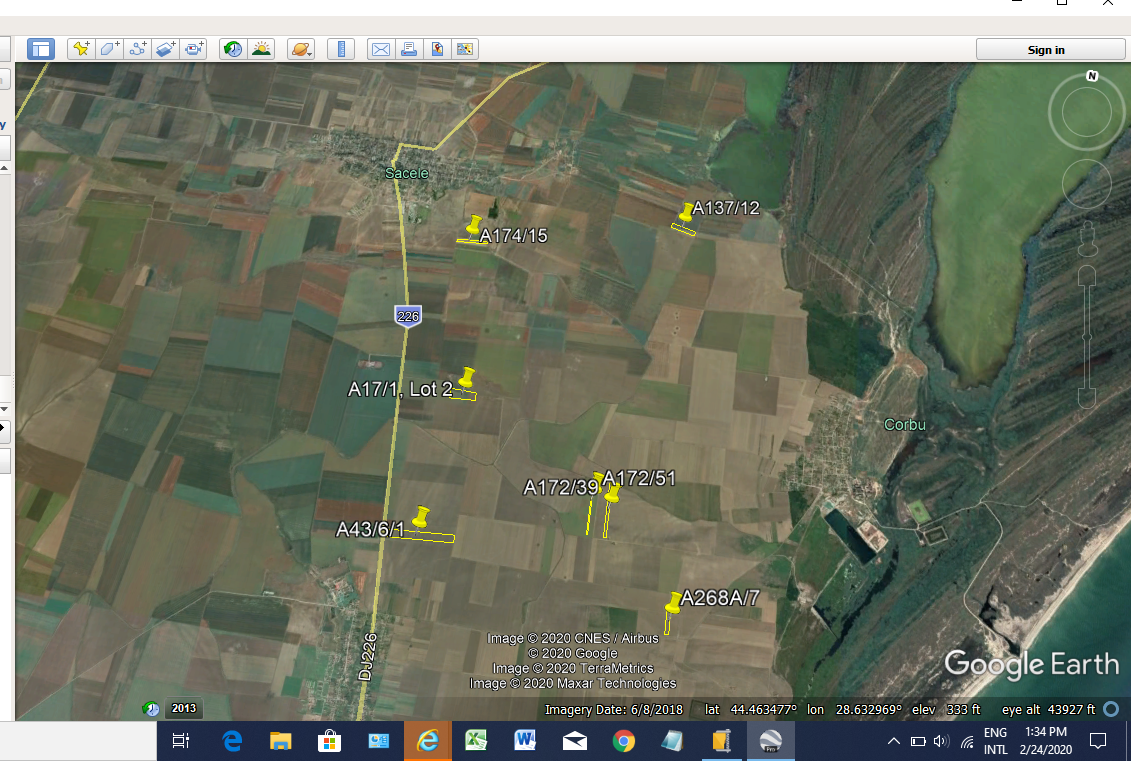 f) o descriere a caracteristicilor fizice ale întregului proiect, formele fizice ale proiectului (planuri, clădiri, alte structuri, materiale de construcție și altele).Se prezintă elementele specifice caracteristice proiectului propus:– profilul și capacitățile de producție;Lucrarea de instalare a plantațiilor constă în principal din asiguraea puieților în șantierul de împădurire, pichetarea terenului, executarae gropilor și plantarea propriu-zisă a puieților forestieri. Lucrările de completare a pierderilor sunt tot lucrări de plantare și constau din asigurarea puieților la șantier, executarea gropilor în locul unde puieții s-au uscat și plantarea unui nou puiet. Înființarea plantației se realizează prin lucrări de instalare a plantațiilor cu material forestier care să respecte prevederile Legii 107/2011 privind comercializarea materialelor de reproducere cu modificările și completările ulterioare și cu lucrări de completare a pierderilor. Formula de împădurire va fi compusă din 60% Stejar brumăriu, 10% Tei argintiu sau mojdrean, 15% Ulm de turkestan sau jugastru și 15% arbuști, schema de plantare  va fi de 2x0,75 m iar densitatea de plantare de 6700 de puieți/ha.– descrierea instalației și a fluxurilor tehnologice existente pe amplasament (după caz): nu este cazul, deoarece activitatea nu include unități amenajistice.– descrierea proceselor de producție ale proiectului propus, în funcție de specificul investiției, produse și subproduse obținute, mărimea, capacitatea;Prin înființarea unui trup de pădure nu rezultă procese de producție.– materiile prime, energia și combustibilii utilizați, cu modul de asigurare a acestora– alte autorizații cerute pentru proiect.Materiile prime folosite sunt puieții forestieri care se vor asigura din pepinierele autorizate din  județ sau limitrofe județului și trebuie să îndeplinească condițiile minime prevăzute în SR 1347:2004.Utilizarea puieților forestieri ca material de reproducere trebuie să se supună prevederilor Legii nr.107 din 15 iunie 2011 privind comercializarea materialelor forestiere de reproducere.- racordarea la rețelele utilitare existente în zonă: nu este cazul.- descrierea lucrărilor de refacere a amplasamentului în zona afectată de execuția investiției.Lucrările de refacere a amplasamentului. Nu este cazul, întrucât se va schimba destinația terenului din teren agricol în teren cu vegetație forestieră.- căi noi de acces sau schimbări ale celor existente;Accesul la amplasament se va face pe drumurile de exploatare existente și nu se crează drumuri noi. - resursele naturale folosite în construcție și funcționare;Nu se vor folosi resurse natural pentru înființarea culturii forestiere.- metode folosite în construcție/demolare: Nu este cazul.- planul de execuție, cuprinzând faza de construcție, punerea în funcțiune, exploatare, refacere și folosire ulterioară;Lucrările de înfiinţare, împrejmuire şi întreţinere, precizate în proiectul tehnic de împădurire, vor fi executate sub îndrumarea unei persoane fizice atestate de autoritatea naţională în domeniul silviculturii conform OMMAP nr. 1763/2015 sau OMMP nr. 718/2010 pentru executarea lucrărilor cu precizarea că persoanele fizice au calitatea de diriginte de șantier, conform art.30, lit.e) din OMMP nr. 1763/2015.Punerea în funcțiune se face după depunerea Dosarul Cererii de Plată de către beneficiar la Centrul Judeţean APIA, în două exemplare pe suport de hârtie și în IPA – online/aplicația electronică M8 și verificarea lucrărilor de către o comisie constituită din reprezentanți APIA, AFIR și Garda forestieră.Exploatarea se va face atunci când arboretul a ajuns la vârsta exploatabilității, iar în proiect Vârsta exploatabilității este de 77 ani.- relația cu alte proiecte existente sau planificat: nu este cazul.- detalii privind alternativele care au fost luate în considerare: nu este cazul- alte activități care pot apărea ca urmare a proiectului (de exemplu, extragerea de agregate, asigurarea unor noi surse de apă, surse sau linii de transport al energiei, creșterea numărului de locuințe, eliminarea apelor uzate și a deșeurilor);Nu apar alte activități ca urmare a implementării proiectului întrucât lucrările de înfiinţare, împrejmuire şi întreţinere se vor executa muncitori sezonieri din zonă.- alte autorizații cerute pentru proiect. Aviz Garda Forestieră BucureștiAdeverință Consiliu Județean ConstantaSchimbarea categoriei de folosință din teren agricol în teren forestier se va face după finalizarea Angajamentului cu APIAIV. Descrierea lucrărilor de demolare necesare:– planul de execuție a lucrărilor de demolare, de refacere și folosire ulterioară a terenului;Nu este cazul întrucât terenul care va fi împădurit în momentul de față este teren agricol.– descrierea lucrărilor de refacere a amplasamentului;Nu este cazul– căi noi de acces sau schimbări ale celor existente, după caz;Accesul la amplasament se va face pe drumurile existente și nu se crează drumuri noi.– metode folosite în demolare;Nu este cazul– detalii privind alternativele care au fost luate în considerare;Nu este cazul– alte activități care pot apărea ca urmare a demolării (de exemplu, eliminarea deșeurilor).Nu este cazulV. Descrierea amplasării proiectului:- distanța față de granițe pentru proiectele care cad sub incidența Convenției privind evaluarea impactului asupra mediului în context transfrontieră, adoptată la Espoo la 25 februarie 1991, ratificată prin Legea nr. 22/2001, cu completările ulterioare;Nu aste cazul- localizarea amplasamentului în raport cu patrimoniul cultural potrivit Listei monumentelor istorice, actualizată, aprobată prin Ordinul ministrului culturii și cultelor nr. 2.314/2004, cu modificările ulterioare, și Repertoriului arheologic național prevăzut de Ordonanța Guvernului nr. 43/2000 privind protecția patrimoniului arheologic și declararea unor situri arheologice ca zone de interes național, republicată, cu modificările și completările ulterioare;Nu este cazul- hărți, fotografii ale amplasamentului care pot oferi informații privind caracteristicile fizice ale mediului, atât naturale, cât și artificiale, și alte informații privind: folosințele actuale și planificate ale terenului atât pe amplasament, cât și pe zone adiacente acestuia; Amplasamentul investiției (Sursa Google Earth) politici de zonare și de folosire a terenului; arealele sensibile;– coordonatele geografice ale amplasamentului proiectului, care vor fi prezentate sub formă de vector în format digital cu referință geografică, în sistem de proiecție națională Stereo 1970;Din punct de vedere cadastral obiectivul de investiții este amplasat pe raza  UAT-ului Corbu și Săcele fiind  compus din șapte parcele astfel:Sola 14  parcela A43/6/1  suprafața totală 11 ha situat pe raza localității Corbu, județul Constanța, având următoarele vecinătăți:la N-moșt.def.Pascu Nicolae și Gina, la E-Drum de exploatare De 40, la S-Drum de exploatare De 42 iar la V-Drum județean Dj 44;Sola 7  parcela A 17/1/2  suprafața totală 5,00 ha situat pe raza localității Corbu, județul Constanța, având următoarele vecinătăți: la N-pășune, la E-Drum de exploatare De 18, la S-Moșt.Mirescu Ion-A17/2 iar  la V-A17/1/1;Sola 35  parcela A 172/39  suprafața totală 3,00 ha situat pe raza localității Corbu, județul Constanța, având următoarele vecinătăți: la N-HC 167, la E-Raicu I.Ion, la S-De171 iar  la V-CLC fost moșt.Cotoi Ilie;Sola 33  parcela A 172/51  suprafața totală 1,34 ha situat pe raza localității Corbu, județul Constanța, având următoarele vecinătăți: la N-HC167, la E-Topai Despina, la S-De 171 iar  la V-Drăguț Ștefan;Sola 33  parcela A 268A/7  suprafața totală 1,66 ha situat pe raza localității Corbu, județul Constanța, având următoarele vecinătăți: la N-De268A, la E-Gogea Elen, la S-De 269 iar  la V-Fonfoneata M.;Sola 36  parcela A 137/12  suprafața totală 3,00 ha situat pe raza localității Săcele, județul Constanța, având următoarele vecinătăți: la N-De137/11, la E-Teritoriu Administrativ Corbu, la S-moșt. Chiva Bucur iar  la V-De 138;Sola 46 parcela A 174/15  suprafața totală 2,00 ha situat pe raza localității Săcele, județul Constanța, având următoarele vecinătăți: la N-A174/16, la E-De 167, la S-moșt. Calin S.Ion  iar  la V-De 176; suprafața totală fiind de 27 ha din care supusă împăduriri în  pentru accesarea schemei de ajutor de stat „Sprijin pentru prima împădurire şi crearea de suprafeţe împădurite”, aferentă Măsurii 8 „Investiţii în dezvoltarea zonelor împădurite şi îmbunătăţirea viabilităţii pădurilor”, Submăsura 8.1 „Împăduriri şi crearea de suprafeţe împădurite”, din cadrul Programului Naţional de Dezvoltare Rurală 2014-2020 sesiunea 4- 2019, va fi de 26,42 ha.– detalii privind orice variantă de amplasament care a fost luată în considerare.Nu a fost luata in calcul o alta varianta de amplsament.- folosinţele actuale şi planificate ale terenului atât pe amplasament, cât şi pe zone adiacente acestuia;Terenul ce urmează a fi împădurit prin accesarea schemei de ajutor de stat „Sprijin pentru prima împădurire şi crearea de suprafeţe împădurite”, aferentă Măsurii 8 „Investiţii în dezvoltarea zonelor împădurite şi îmbunătăţirea viabilităţii pădurilor”, Submăsura 8.1 „Împăduriri şi crearea de suprafeţe împădurite”, din cadrul Programului Naţional de Dezvoltare Rurală 2014-2020 sesiunea 4- august 2019 face parte din categoria terenurilor agricole și este cultivat cu cereale fiind declarat la APIA.politici de zonare şi de folosire a terenului;Nu este cazularealele sensibile: Suprafața de teren ce urmează a fi împădurită în urma implementării acestui proiect se suprapune cu situl Natura 2000, ROSPA 0031 – Delta Dunării și Complexul Razim-Sinoe.coordonatele geografice ale amplasamentului proiectului, care vor fi prezentate sub formă de vector în format digital cu referinţă geografică, în sistem de proiecţie naţională Stereo 1970;detalii privind orice variantă de amplasament care a fost luată în considerare. Nu este cazul.VI. Descrierea tuturor efectelor semnificative posibile asupra mediului ale proiectului, în limita informațiilor disponibile:A. Surse de poluanți și instalații pentru reținerea, evacuarea și dispersia poluanților în mediu:a) protecția calității apelor:– sursele de poluanți pentru ape, locul de evacuare sau emisarul;– stațiile și instalațiile de epurare sau de preepurare a apelor uzate prevăzute;Instalarea vegetaţiei forestiere are un rol deosebit de important în protejarea învelişului de sol şi în reglarea debitelor de apă de suprafaţă şi subterane, în special în perioadele când se înregistrează precipitaţii importante cantitativ. În urma desfăşurării activităţilor de instalare a culturilor forestiere nu preconizăm un impact negativ asupra factorului de mediu apă.b) protecția aerului:– sursele de poluanți pentru aer, poluanți, inclusiv surse de mirosuri;– instalațiile pentru reținerea și dispersia poluanților în atmosferă;Prin implementarea acestui proiect, vor rezulta emisii de poluanţi în aer în limite admisibile. Acestea vor fi: emisii din surse mobile (oxid de carbon, oxizi de azot, oxizi de sulf, poluanţi organici persistenţi şi pulberi) de la mașinile si utilajele care vor fi folosite la lucrarile silvice; Emisiile de suspensii rezultate pe durata lucrărilor sunt greu de cuantificat deoarece natura lucrărilor, mijloacele auto folosite precum şi condiţiile meteorologice din perioada de pregatire a solului si intretineri plantației pot influenţa cantitatea de pulberi (particule în suspensii) în zona de impact. Impactul asupra aerului în faza de execuţie a proiectului este de tip: - direct - emisii datorate activităţilor de implementare a lucrărilor silvice prevăzute de proiectul de împădurire, care un vor afecta semnificativ speciile de floră şi faună din zona comunelor Corbu și Săcele. Se poate afirma, totuşi, că nivelul acestor emisii este scăzut şi că nu depăşeşte limite maxime admise şi că efectul acestora este anihilat de vegetaţia forestieră din zonă.Măsuri de diminuare a impactului În activitatea de pregătire a solului și lucrări de întreținere a plantației nu se folosesc utilaje ale căror emisii de noxe să ducă la acumulări locale cu efect negativ asupra sănătăţii populaţiei locale şi a animalelor din zonă. Pentru diminuarea impactului asupra factorului de mediu aer se impun o serie de măsuri precum: folosirea de utilaje dotate cu motoare termice care să respecte normele de poluare EURO 3 – EURO 6; efectuarea la timp a reviziilor şi reparaţiilor la motoarele termice din dotarea utilajelor   evitarea funcţionării în gol a motoarelor utilajelor şi a mijloacelor auto; c) protecția împotriva zgomotului și vibrațiilor:– sursele de zgomot și de vibrații;– amenajările și dotările pentru protecția împotriva zgomotului și vibrațiilor;  Nu exista surse de zgomot și vibrațiid) protecția împotriva radiațiilor:– sursele de radiații;– amenajările și dotările pentru protecția împotriva radiațiilor;Nu există surse de radiațiie) protecția solului și a subsolului:– sursele de poluanți pentru sol, subsol, ape freatice și de adâncime;– lucrările și dotările pentru protecția solului și a subsolului;În activitatea de înființare a culturilor forestiere pot să apară situaţii de poluare a solului datorită: tasarea solului datorită deplasării utilajelor pe căile de acces; pierderi accidentale de carburanţi şi/sau lubrifianţi de la utilajele care execută lucrări mecanizate;Măsuri de  diminuare a impactului În vederea diminuării impactului lucrărilor executate mecanizat asupra solului se recomandă luarea unor măsuri: dotarea utilajelor care deservesc activitatea de întreținerea culturii cu anvelope de lăţime mare care să aibă ca efect reducerea presiunii pe sol şi implicit reducerea fenomenului de tasare; drumurile destinate circulaţiei autovehiculelor până la plantație vor fi selectate să fie în sistem impermeabil.f) protecția ecosistemelor terestre și acvatice:– identificarea arealelor sensibile ce pot fi afectate de proiect;– lucrările, dotările și măsurile pentru protecția biodiversității, monumentelor naturii și ariilor protejate;Implementarea proiectului ,, ,,ÎMPĂDURIRE TEREN AGRICOL, MĂSURA 8.1, AGRO STADEN, JUDEȚUL CONSTANȚA".” nu afectează ecosistemele terestre și acvatice.g) protecția așezărilor umane și a altor obiective de interes public:– identificarea obiectivelor de interes public, distanța față de așezările umane, respectiv față de monumente istorice și de arhitectură, alte zone asupra cărora există instituit un regim de restricție, zone de interes tradițional și altele;Distanța până în sat Corbu și Săcele localitatățile cele mai apropiată de obiectiv este în medie de  1,5 km Distanța până la cel mai apropiat trup de pădure este de 4km, trup de pădure care este un teren degradat împădurit și este compus din cvercinee, salcâm, tei, mojdrean și arbuști(păducel, maces)– lucrările, dotările și măsurile pentru protecția așezărilor umane și a obiectivelor protejate și/sau de interes public: nu este cazul.Implementarea proiectului ,,ÎMPĂDURIRE TEREN AGRICOL, MĂSURA 8.1, AGRO STADEN, JUDEȚUL CONSTANȚA".” nu afectează așezărilor umane și a altor obiective de interes public așezărilor umane și a altor obiective de interes public.h) prevenirea și gestionarea deșeurilor generate pe amplasament în timpul realizării proiectului/în timpul exploatării, inclusiv eliminarea:– lista deșeurilor (clasificate și codificate în conformitate cu prevederile legislației europene și naționale privind deșeurile), cantități de deșeuri generate;– programul de prevenire și reducere a cantităților de deșeuri generate;– planul de gestionare a deșeurilor;Deseurile rezultate in perioada infiintarii plantatiei (hartie, pet provenite de la personalul care va face plantarea puieților ) vor fi colectate selectiv si predate unitatilor autorizate.i) gospodărirea substanțelor și preparatelor chimice periculoase:– substanțele și preparatele chimice periculoase utilizate și/sau produse;– modul de gospodărire a substanțelor și preparatelor chimice periculoase și asigurarea condițiilor de protecție a factorilor de mediu și a sănătății populației. Nu este cazulB. Utilizarea resurselor naturale, în special a solului, a terenurilor, a apei și a biodiversității.VII. Descrierea aspectelor de mediu susceptibile a fi afectate în mod semnificativ de proiect:– impactul asupra populației, sănătății umane, biodiversității (acordând o atenție specială speciilor și habitatelor protejate), conservarea habitatelor naturale, a florei și a faunei sălbatice, terenurilor, solului, folosințelor, bunurilor materiale, calității și regimului cantitativ al apei, calității aerului, climei (de exemplu, natura și amploarea emisiilor de gaze cu efect de seră), zgomotelor și vibrațiilor, peisajului și mediului vizual, patrimoniului istoric și cultural și asupra interacțiunilor dintre aceste elemente. Natura impactului (adică impactul direct, indirect, secundar, cumulativ, pe termen scurt, mediu și lung, permanent și temporar, pozitiv și negativ);Impactul plantației asupra mediului:Prevenirea inundațiilor- Pădurea genereaza modificari ale regimului de umididate atmosferica si edafica in mediul propriul si in exteriorul acestuia, cunoscut fiind faptul ca precipitatiile cazute in padure sau la marginea ei sunt cu 3-6 % mai mari ca pe terenurile descoperite. Acest efect se datoreaza unor condiitii fitoclimatice specifice cum ar fi cantități sporite de vapori de apa în atmosfera pădurii,  temperaturi mai coborate ale aerului în perioada sezonului vegetativ, turbulenta atmosferica mai redusa.Efecte asupra vânturilor - In conditiile instalarii vegetatiei forestiere plantatia constituie un obstacol activ modificator asupra directiei si vitezei vantului. In apropierea pădurii aerul în urcare își reduce viteza si isi schimba directia.dincolo de limita padurii el coboara treptat spre sol recăpătandu-și viteza initială la o distantă care in mod obisnuit depaseste de 20 ori inaltimea arboretului principal. In pădure viteza vântului scade treptat proportional cu distanta fata de liziere, ceea ce conduce la reducerea evapotranspiratiei, deci la mărirea favorabilitatii regimului de umiditate.In concluzie pădurea exercită influențe pozitive asupra vantului atat in interiorul sau cat si pe terenul din apropriere, actionând ca un ecran de protectie a unor obiective economico –sociale sau a zonelor cu folosinta agricolaEfecte asupra temperaturii- În urma investiţiei se va crea un mediu specific diferit în interiorul pădurii de exterior, mai moderat  şi protejat de extreme termice. Acesta ca urmare a rolului de izolator jucat de coronamentul arboretului a cărei suprfafaţă superioară se încălzeşte şi se răceşte cel mai puternic în funcţie de variaţia regimului termic. În acest fel în interiorul pădurii temperatura va fi cu 0,5- mai redusă decât în teren descoperit pe perioada de vară şi mai ridicată în perioada de iarnă, temperaturile extreme şi amplitudinile termice vor fi moderate, maximele şi minimele diurne se vor realiza cu un anumit decalaj.Efecte asupra biodiversitatii - Pădurea prezintă una dintre cele mai complexe structuri de ecosisteme din care decurge o structura trofica bogata, cu 4-5 lanturi trofice incluzand producatorii de ordin 1-3 la care se adaugă 2-3 lanturi la nivelul consumatorilor si descompunatorilor de necromasa. În constituirea pădurii participa numeroase specii de microorganisme vegetale si multe specii animale, de la mamifere mari pana la microorganismele din sol. Existenta padurii conduce la instalarea pe scoarta arborilor de muschi-licheni si alge în litiera si în sol, o flora descompunatoare specifica si unel organisme cu nutritue chimiotrofa.– extinderea impactului (zona geografică, numărul populației/habitatelor/speciilor afectate);– magnitudinea și complexitatea impactului;– probabilitatea impactului;– durata, frecvența și reversibilitatea impactului;– măsurile de evitare, reducere sau ameliorare a impactului semnificativ asupra mediului;– natura transfrontalieră a impactului.În urma instalării unui trup de pădure de 26,42 ha în comuna Corbu și Săcele,  acesta va contribui la instalarea habitatelor de pădure iar în vederea conservării acestora, se propun câteva măsuri de reducere a impactului ce trebuie avute în vedere de către beneficiarul proiectului:să se respecte prevederile proiectului de împădurire; respectarea prevederilor legale în domeniul protecţiei mediului; întreţinerea şi repararea utilajelor care vor executa lucrări silvice se va realiza în ateliere mecanice specializate pentru a diminua riscurile de poluare a solurilor /apelor din păduri; să ia toate măsurile de prevenire şi stingere a incendiilor, iar în caz de incendiu să intervină la stingerea incendiilor cu utilaje proprii şi personalul muncitor existent până la intervenţia altor autorităţi;VIII. Prevederi pentru monitorizarea mediului - dotări și măsuri prevăzute pentru controlul emisiilor de poluanți în mediu, inclusiv pentru conformarea la cerințele privind monitorizarea emisiilor prevăzute de concluziile celor mai bune tehnici disponibile aplicabile. Se va avea în vedere ca implementarea proiectului să nu influențeze negativ calitatea aerului în zonă.În cadrul judeţului Constanța, influenţa factorilor antropici asupra calităţii atmosferei, se manifestă frecvent fiind generată de activitatea industrială şi traficul auto. În restul teritoriului, inclusiv în zona din jurul U.A.T. Corbu și Săcele, sursele de poluare sunt punctiforme şi dispersate, influenţa lor asupra calităţii atmosferei fiind redusă. Vor exista emisii de noxe de la utilajele folosite,foarte scăzute,  de scurta durata, care nu vor avea efecte negative asupra sănătății umane. IX. Legătura cu alte acte normative și/sau planuri/programe/strategii/documente de planificare:A. Justificarea încadrării proiectului, după caz, în prevederile altor acte normative naționale care transpun legislația Uniunii Europene: Directiva 2010/75/UE (IED) a Parlamentului European și a Consiliului din 24 noiembrie 2010 privind emisiile industriale (prevenirea și controlul integrat al poluării), Directiva 2012/18/UE a Parlamentului European și a Consiliului din 4 iulie 2012 privind controlul pericolelor de accidente majore care implică substanțe periculoase, de modificare și ulterior de abrogare a Directivei 96/82/CE a Consiliului, Directiva 2000/60/CE a Parlamentului European și a Consiliului din 23 octombrie 2000 de stabilire a unui cadru de politică comunitară în domeniul apei, Directiva-cadru aer 2008/50/CE a Parlamentului European și a Consiliului din 21 mai 2008 privind calitatea aerului înconjurător și un aer mai curat pentru Europa, Directiva 2008/98/CE a Parlamentului European și a Consiliului din 19 noiembrie 2008 privind deșeurile și de abrogare a anumitor directive, și altele).B. Se va menționa planul/programul/strategia/documentul de programare/planificare din care face proiectul, cu indicarea actului normativ prin care a fost aprobat.X. Lucrări necesare organizării de șantier:– descrierea lucrărilor necesare organizării de șantier;Înființarea culturii forestiere pe suprafața de 26,42 ha din extravilan  UAT Corbu, Sola 14 parcela A43/6/1; Sola 7 parcela A17/1/2; Sola 35 parcela A 172/39 ; Sola 33 parcela A 172/51 ; Sola 33 parcela A 268/7  și UAT Săcele Sola 46  parcela A 174/15; Sola 36  parcela A 137/12,  nu necesită organizare de șantier.  Puieții care vor fi aduși de la pepinierele silvice, vor fi depozitați temporar la marginea parcelei.– localizarea organizării de șantier;Nu este cazul– descrierea impactului asupra mediului a lucrărilor organizării de șantier;Nu este cazul– surse de poluanți și instalații pentru reținerea, evacuarea și dispersia poluanților în mediu în timpul organizării de șantier;Nu este cazul– dotări și măsuri prevăzute pentru controlul emisiilor de poluanți în mediu.Nu este cazul.XI. Lucrări de refacere a amplasamentului la finalizarea investiției, în caz de accidente și/sau la încetarea activității, în măsura în care aceste informații sunt disponibile:Nu este cazul.– lucrările propuse pentru refacerea amplasamentului la finalizarea investiției, în caz de accidente și/sau la încetarea activității;– aspecte referitoare la prevenirea și modul de răspuns pentru cazuri de poluări accidentale;– aspecte referitoare la închiderea/dezafectarea/demolarea instalației;– modalități de refacere a stării inițiale/reabilitare în vederea utilizării ulterioare a terenului.XII. Anexe - piese desenate:1. planul de încadrare în zonă a obiectivului și planul de situație, cu modul de planificare a utilizării suprafețelor; formele fizice ale proiectului (planuri, clădiri, alte structuri, materiale de construcție și altele); planșe reprezentând limitele amplasamentului proiectului, inclusiv orice suprafață de teren solicitată pentru a fi folosită temporar (planuri de situație și amplasamente);2. schemele-flux pentru procesul tehnologic și fazele activității, cu instalațiile de depoluare;3. schema-flux a gestionării deșeurilor;4.alte piese desenate, stabilite de autoritatea publică pentru protecţia mediului.XIII. Pentru proiectele care intră sub incidenţa prevederilor art. 28 din Ordonanţa de urgenţă a Guvernului nr. 57/2007 privind regimul ariilor naturale protejate, conservarea habitatelor naturale, a florei şi faunei sălbatice, aprobată cu modificări şi completări prin Legea nr. 49/2011, cu modificările şi completările ulterioare, memoriul va fi completat cu următoarele:descrierea succintă a proiectului şi distanţa faţă de aria naturală protejată de interes comunitar, precum şi coordonatele geografice (Stereo 70) ale amplasamentului proiectului. Aceste coordonate vor fi prezentate sub formă de vector în format digital cu referinţă geografică, în sistem de proiecţie naţională Stereo 1970, sau de tabel în format electronic conţinând coordonatele conturului (X, Y) în sistem de proiecţie naţională Stereo 1970;Proiectul ,, ÎMPĂDURIRE TEREN AGRICOL, MĂSURA 8.1, AGRO STADEN, JUDEȚUL Constanța” își propune împădurirea unei suprafețe de teren arabil de 26,42 ha situat în  extravilan  UAT Corbu, Sola 14 parcela A43/6/1; Sola 7 parcela A17/1/2; Sola 35 parcela A 172/39 ; Sola 33 parcela A 172/51 ; Sola 33 parcela A 268/7; și UAT Săcele Sola 46  parcela A 174/15; Sola 36  parcela A 137/12. Proiectul se va implementa prin  accesarea schemei de ajutor de stat „Sprijin pentru prima împădurire şi crearea de suprafeţe împădurite”, aferentă Măsurii 8 „Investiţii în dezvoltarea zonelor împădurite şi îmbunătăţirea viabilităţii pădurilor”, Submăsura 8.1 „Împăduriri şi crearea de suprafeţe împădurite”,  din cadrul Programului Naţional de Dezvoltare Rurală 2014-2020.Ediția IV – august 2019.Suprafața de teren ce urmează a fi împădurită în urma implementării acestui proiect se suprapune cu situl situl Natura 2000, ROSPA 0031 – Delta Dunării și Complexul Razim-Sinoe.Tabelul 1 - Lista punctelor de contur cu coordonate Stereo  suprafeţei pentru împădurire,.numele şi codul ariei naturale protejate de interes comunitar;Amplasamentul proiectului este situat în extravilanul localităților Corbu și Săcelei, județul Constanța și se suprapune pe următoarele ariei naturale protejate de interes comunitar:aria de protectie specială avifaunistică ROSPA0031 – Delta Dunării și Complexul Razim -Sinoeprezenţa şi efectivele/suprafeţele acoperite de specii şi habitate de interes comunitar în zona proiectului;	Suprafata studiata de 26,42 ha este situata integral in Situl de Protectie Avifaunistica ROSPA0031 Delta Dunarii si Complexul Razim-Sinoe.  Avand in vedere suprafata sitului de 508302  ha conform datelor fumizate de Formularul Standard, reiese faptul ca suprafata studiata reprezinta 0,051% dina ria protejata.Confom  Formularului  Standard  al ROSPA0031 Delta Dunarii si Complexul Razim-Sinoe, speciile prezente la nivelul ariei protejate  ce au condus la declararea acestuia Sit Natura 2000, sunt Specii prevazute la articolul 4 din Directiva  2009/147.CE. specii enumerate  in anexa  II la Directiva  92/43CEE .Lista specii ROSPA0031Accipiter brevipesAccipiter nisus (Uliu păsărar) Acrocephalus arundinaceus (Lăcar mare)Acrocephalus melanopogon Acrocephalus palustris (Lăcar de mlastină) Acrocephalus schoenobaenus (Lăcar mic) Acrocephalus	scirpaceus (Lăcar de stuf)Actitis hypoleucos (Fluierar de munte)Alauda arvensis (Ciocârlie de câmp)Alcedo atthis (pescarelul)	Anas acuta (Raţă suliţar) Anas clypeata (Raţă lingurar) Anas cracca (Raţă pitică) Anas Penelope (Raţă fluierătoare) Anas platyrhynchos (Raţă mare)		Anas querquedula (Raţă cârâitoare) Anas Strepera (Raţă pestriţă)	Anser anser (Gâscă de vară) Anser erythropusAnser fabalis (Gâscă de semănătură)	Anthus campestris	 Anthus cervinus (Fâsă roşiatică)	Anthus spinoletta (Fâsă de munte) Anthus trivialis (Fâsă de pădure)	Apus apus (Drepnea neagră) Apus melba (Drepnea mare)	Aquila clanga	Aquila heliaca	Aquila pomarinaArdea cinerea (Stârc cenuşiu)	Ardea purpurea	Ardeola ralloidesArenaria interpres (Pietruş) Asio flammeus	Asio otus (Ciuf de pădure) Aythya ferina (Raţă cu cap castaniu)		Aythya fuligula (Raţă moţată)	Aythya nyroca	Bombycilla garrulus (Mătăsar)	Botaurus stellarisBranta ruficollisBubulcus ibis (Stârc de cireadă)	Bucephala clangula (Raţă sunătoare)	Burhinus oedicnemus	Buteo buteo (Şorecar comun) Buteo lagopus (Şorecar încălţat)	Buteo rufinus	Calidris alba (Nisipar)	Calidris alpine (Fungaci de ţărm)		Calidris canutus	Calidris ferruginea (Fungaci roşcat)Calidris minuta (Fungaci mic)Calidris temminckii (Fungaci pitic)Carduelis cannabina (Cânepar)Carduelis carduelis (Sticlete) Carduelis chloris (Florinte) Carduelis flammea (Inăriţă) Carduelis spinus (Scatiu)Carpodacus erythrinus (Mugurar roşu)Certhia brachydactyla (Cojoaică cu degete scurte)Charadrius alexandrinus Charadrius morinellus Chlidonias hybridus Chlidonias niger Ciconia ciconia Ciconia nigra Circaetus gallicusCircus aeruginosus Circus cyaneus Circus macrourus Circus pygargus Columba oenas (Porumbel de scorbură)Coracias garrulusCygnus columbianus bewickiiCygnus cygnusCygnus olor (Lebădă cucuiată, Lebădă de vară, Lebădă mută)Delichon urbica (Lăstun de casă)Dendrocopos medius Dendrocopos syriacus Dryocopus martiusEgretta alba	Egretta garzetta	 Emberiza hortulana	Falco cherrug	Falco columbarius	Falco naumanniFalco peregrinus	Falco Subbuteo (Şoimul rândunelelor)	Falco vespertinus	Ficedula albicollis	Ficedula hypoleuca (Muscar negru)	Ficedula parva	Fringilla coelebs (Cinteză de pădure)	Fringilla montifringilla (Cinteză de iarnă)	Fulica atra (Lişiţă)	Gallinago gallinago (Becaţină comună)	Gallinago media	Gallinula chloropus (Găinuşă de baltă)	Gavia arctica	Gavia stellata	Gelochelidon nilotica	Glareola nordmanni	Glareola pratincola	Grus grus	Haematopus ostralegus (Scoicar) Haliaeetus albicilla	Hieraaetus pennatus	Himantopus himantopus	Hippolais icterina (Frunzăriţă galbenă)	Hippolais pallida (Frunzăriţă cdnuşie)	Hirundo daurica(Rândunică roşcată)	Hirundo rustica (Rândunică)	Ixobrychus minutus Lanius collurio Lanius excubitor (Sfrâncioc mare)Lanius minor Lanius senator (Sfrâncioc cu cap roşu)Larus cachinnans (Pescăruş pontic)Larus canus (Pescăruş sur)Larus fuscus (Pescăruş negricios)Larus geneiLarus melanocephalus Larus minutusLarus ridibundus (Pescăruş râzător)Limicola falcinellus (Prundăraş de nămol)Limosa lapponicaLimosa limosa (Sitar de mal) Locustella luscinioides (Greluşel de stuf)Locustella naevia (Greluşel pătat)Lullula arborea Luscinia luscinia (Privighetoare de zăvoi)Luscinia megarhynchos (Privighetoare roşcată)Luscinia svecicaLymnocryptes minimus (Becaţină mică) Melanocorypha calandraMergus albellus Mergus merganser (Ferestraş mare)Merops apiaster (Prigorie) Miliaria calandra (Presură sură)	Milvus migrans	Motacilla alba (Codobatură albă)									Motacilla cinerea (Codobatură de munte) Motacilla flava (Codobatură galbenă)											Muscicapa striata (Muscar sur)										Netta rufina (Raţă cu ciuf)	Numenius arquata (Culic mare)	Numenius phaeopus (Culic mic)	Numenius tenuirostris	Nycticorax nycticorax	Oenanthe hispanica (Pietrar mediteranean)	Oenanthe isabelline (Pietrar răsăritean)	Oenanthe Oenanthe (Pietrar sur)	Oenanthe pleschanka	Oriolus oriolus (Grangur)	Otus scops (Ciuş)	Oxyura leucocephala	Pandion haliaetus	Pelecanus crispus	Pelecanus onocrotalus	Phalacrocorax	Carbo (Cormoran mare)	Phalacrocorax pygmeus	Phalaropus lobatus	Philomachus pugnax		Phoenicurus ochruros (Codroş de munte)Phoenicurus phoenicurus (Codroş de pădure)Phylloscopus collybita (Pitulice mică)Phylloscopus sibilatrix (Pitulice sfârâitoare)Phylloscopus trochilus (Pitulice fluierătoare)Picus canusPlatalea leucorodiaPlectrophenax nivalis (Pasărea omătului)Plegadis falcinellusPluvialis apricariaPluvialis squatarola (Ploier argintiu)Podiceps cristatus (Corocodel mare)Podiceps grisegena (Corocodel cu gât roşu)Podiceps nigricollis (Corocodel cu gât negru)Porzana parvaPorzana porzanaPorzana pusillaPrunella modularis (Brumăriţă de pădure)Puffinus yelkouanRallus aquaticus (Cârstel de baltă)Recurvirostra avosettaRegulus regulus (Auşel cu cap galben)Remiz pendulinus (Boicuş)Riparia riparia (Lăstun de mal)Riparia riparia (Lăstun de mal)Saxicola rubetra (Mărăcinar mare)Saxicola torquata (Mărăcinar negru)Scolopax rusticola (Sitar de pădure)Serinus serinus (Cănăraş)Stercorarius longicaudus (Lup de mare codat)Stercorarius parasiticus (Lup de mare  mic)Sterna albifrons Sterna caspia Sterna hirundoA191 Sterna sandvicensisStreptopelia turtur (Turturică) Sturnus roseus (Lăcustar) Sturnus vulgaris (Graur)Sylvia atricapilla (Silvie cu cap negru)Sylvia borin (Silvie de grădină)Sylvia communis (Silvie de câmp)Sylvia curruca (Silvie mică) Sylvia nisoriaTachybaptus ruficollis (Corcodel mic) Tadorna tadorna (Călifar alb)Tringa erythropus (Fluierar negru)Tringa nebularia (Fluierar cu picioare verzi)Tringa ochropus (Fluierar de de zăvoi)Tringa stagnatilis (Fluierar de lac)Tringa totanus (Fluierar cu picioare roşii)Turdus iliacus (Sturz de vii)Turdus philomelos (Sturz cântător)Turdus pilaris (Cocoşar)Turdus viscivorus (Sturz de vâsc)Upupa epops (Pupăză) Vanellus vanellus (Nagâţ) Xenus cinereusSitul gazduieste efective importante ale unor specii de pasari protejate si este  deosebit de important pentru populatiile cuibaritoare ale speciilor urmatoare: Pelecanus crispus, Pelecanus onocrotalus, Aythyanyroca,  Falco vespertinus,  Phalacrocorax pygmeus,  Plegadis falcinellus,  Egretta garzetta, Nycticorax nycticorax, Egretta  alba,  Recurvirostra avosetta, Ardeola ralloides,  Sternaalbifrons,  Porzana porzana,  Haliaeetus albicilla,  Sterna hirundo,  Larus melanocephalus ,  Himantopus himantopus,  Glareola pratincola,  Platalea leucorodia,  Ixobrychus minutus,  Charadrius  alexandrinus, Chlidonias  hybridus,  Circus aeruginosus,  Ardea purpurea,  Botaurus stellaris,  Coracias garrulous Alcedo atthis,  Gelochelidon nilotica.Situl este important in perioada de migratie pentru speciile: Phalacrocorax pygmeus, Gelochelidon nilotica,  Larus minutus,  Sterna caspia,  Sterna sandvicensis,  Philomachus pugnax, Recurvirostra avosetta,  Himantopus himantopus,  Charadrius alexandrinus,  Pufif  nus yelkouan, Aquila pomarina,  Phalaropus lobatus,  Larus genei,  Pluvialis apricaria,  Tringa stagnatilis,  Tringa erythropus, Limosa limosa,  Larus ridibundus,  Numenius arquata,  Calidris minuta,  Anas clypeata, Calidris alpina,  Calidris ferruginea,  Phalacrocorax carbo,  Tringa totanus,  Tringa nebularia, Vanellus  vanellus,  Larus canus,  Gallinago gallinago,  Calidris alba, Anas crecca,  Calidris temminckii, Arenaria interpres,  Chlidonias leucopterus,  Charadrius hiaticula,  Charadrius dubius, Anserfabalis, Anas querquedula,  Tringa ochropus,Anas acuta,  Larus cachinnans,  Larus fuscus,  Lymnocryptes minimus,  Mergus serrator,  Limicola falcinellus.Situl este important pentru iernat pentru urmatoarele specii: Anser rythropus, Aquila clanga, Bran ta ruficollis,  Phalacrocorax pygmeus,  Cygnus cygnus,  Egretta alba, Mergus albellus, Falco columbarius, Netta rufina,  Aythya ferina, Aythya fuligula Anser anserÎn tabelul de mai jos sunt prezentate speciile de păsări identificate în zona de studio (perimetru + zone adiacente) precum şi date referitoare la importanţa populaţiilor lor locale, gradul de conservare şi de izolare şi evaluarea globală a zonei de studiu pentru fiecare specie în parte, după cum urmează:În urma implementării programului de monitorizare a speciilor de păsări s-a putut realiza un tablou avifaunistic complet al zonei de studiu. În acest sens, s-au identificat în total 43 de specii de păsări care sunt împărţite în următoarele categorii:Păsări oaspeţi de vară: din cadrul acestei categorii au fost identificate 19 de specii de păsări, dintre care doar 4 specii sunt prezente ca şi păsări cuibăritoare în zona de studiu. Din totalul celor 19 de specii oaspeţi de vară identificate, 9 specii se regăsesc în Anexa 1 a Directivei Consiliului Europei 79/409 EEC, însă dintre acestea nicio specie nu este prezentă ca şi pasăre cuibăritoare în zona de studiu, toate fiind doar păsări care tranzitează zona de studiu în traseul lor de la locurile cuibărit către locurile de hrănire şi invers, sau între diferite locuri de hrănire, zona de studiu nefiind nici zonă de cuibărit nici de hrănire pentru aceste specii.Distribuţia acestor 19 de specii de păsări oaspeţi de vară este evidenţiată şi în graficele de mai jos: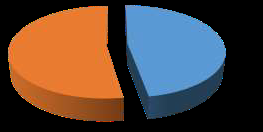 Graficul 1 – Ponderea speciilor oaspeţi de vară funcţie de gradul de protecţieNevertebrateleCele mai vechi date referitoare la entomofauna Deltei Dunării se referă la câteva specii de fluturi colectate de A. L. Montandon la Sf. Gheorghe, publicate ulterior de Aristide Caradja în 1902 sau la cele colectate de Frantz Salay la Sulina şi publicate tot de Aristide Caradja în 1905. În anii următori (1904 şi 1905) Edmund Fleck semnalează câteva coleoptere provenite de la Sulina, după care A. L.Montandon publică în 1905 şase specii de Myrmeleonide, iar în 1906-1908 şi câteva coleoptere colectate la Sulina şi Pădurea Letea. În 1912, Ion Borcea publică de asemenea câteva Hymenoptere provenite din Delta Dunării (S. Levente, 2006). În perioada următoare A. Muller publică câteva date referitoare la Hymenoptere şi Diptere (1929-1930), urmând ca abia în anul 1952 (după eradicarea malariei) să fie publicate noi lucrări referitoare la Coleoptere: S. Panin, M.A. Ieniştea, N. Săvulescu, Odonate: Fr. Por, Himenoptere: V. Iuga, X Scolobia-Palade (S. Levente, 2006).O contribuţie deosebit de importantă în studiul entomofaunei Deltei Dunării a avut-o colectivul secţiei de entomologie a Muzeului de Istorie Naturală Grigore Antipa, condusă de A. Popescu-Gorj. Aceştia au realizat cercetări temeinice asupra entomofaunei de pe diferite grinduri fluvio-maritime ale Deltei Dunării, în perioada 1962-1966, concentrând atenţia asupra unui număr de 13 ordine:Odonata, Montodea, Orthoptera, Coleoptera, Raphidioptera, Neuroptera, Plannipennia, Heteroptera, Homoptera, Hymenoptera, Trichoptera, Lepidoptera şi Diptera (S. Levente, 2006).Alături de colectivul Muzeului de Istorie Naturală Grigore Antipa, se remarcă şi Universitatea Alexandru Ioan Cuza din Iaşi care a realizat studii în special asupra faunei ichneumonide (1968-1985). Aceste cercetări au fost realizate de M.I. Constantineanu, R. Constantineanu, D.I. Constantineanu şi I. Andriescu (S. Levente, 2006). Cunoaşterea entomofaunei Deltei Dunării este posibilă şi prin rezultatele lucrărilor lui C.V. Mândru, Gh. Mustaţă, I Andriescu, V. Ciochia, C. Pisică, M. Varvara, I. Moglan, K. Fabritius, J. Papp, I. Weiss, E. Schneider, G. Uhl, O. Klaus (S. Levente, 2006). După anul 1991, Institutul Naţional de Cercetare şi Dezvoltare Delta Dunării din Tulcea s-a afirmat prin contribuţiile lui N. Vasiliu, M. Huţu, O. Ivan, A. Călugăr şi L. Fabian. Astfel, în perioada 1992-1995 au fost publicate o serie de lucrări privind acarienii edafici din aria Rezervaţiei Biosferei Delta Dunării. Prin efortul INCD-Delta Dunării au fost identificate, în anul 2003, 143 de specii de acarieni edafici dintre care şapte specii şi o subspecie noi pentru ştiinţă (S. Levente, 2006).Studiul asupra insectelor din Delta Dunării a continuat şi în perioada recentă, astfel în anul 2013, periodicul Deltaica nr. 2 a fost destinat Orthopterelor, fiind astfel prezentate 79 de specii (Lupu, 2013). În acelaşi an, G. Lupu publică în Analele Ştiinţifice ale Institutului Delta Dunării, o lucrare ce tratează distribuţia şi preferinţele habitatelor speciilor de Orthoptere din Delta Dunării (Lupu, 2013).se va preciza dacă proiectul propus nu are legătură directă cu sau nu este necesar pentru managementul conservării ariei naturale protejate de interes comunitar;	ROSPA0031  Delta Dunarii si Complexul  Razim-Sinoe,  peste care se suprapune  proiectul,  se afla in custodia Administratiei  Rezervatiei Biosferei Delta Dunarii.	Implementarea proiectului ,,ÎMPĂDURIRE TEREN AGRICOL, MĂSURA 8.1, AGRO STADEN, JUDEȚUL CONSTANȚA",  nu are legătură directă cu managementul conservării ariei naturale protejate de interes comunitar care se suprapun peste suprafața ce urmează a fi împădurită si nici cu actiunile necesare pentru managementul conservarii acestuia dar va veni in sprijinul dezvoltarii edilitare a zonei  in ariile protejate.se va estima impactul potenţial al proiectului asupra speciilor şi habitatelor din aria naturală protejată de interes comunitar;	În urma instalării culturii forestiere prin proiectul  ,,ÎMPĂDURIRE TEREN AGRICOL, MĂSURA 8.1, AGRO STADEN, JUDEȚUL CONSTANȚA",  va rezulta un trup de pădure care nu va fragmenta  habitatele speciilor din zonă și nu va produce pierderea unor suprafețe ale habitatelor din zonă. 	Prin implementarea proiectul proiectului ,,ÎMPĂDURIRE TEREN AGRICOL, MĂSURA 8.1, AGRO STADEN, JUDEȚUL CONSTANȚA",  , nu vor fi afectate culoarele de zbor ale păsărilor care tranzitează această zonă sau care cuibăresc în această zonă.		Obiectivele de conservare ale ariei naturale protejate de interes comunitar nu vor fi afectate prin implementarea acestui proiect intrucat pe amplasament si in imediata vecinatate nu se regarsesc specii de interes comunitar, statutul de conservare al acestora nu poate fi afectat, nu se reduce suprafata habitatelor si/sau numarul exemplarelor speciilor de interes comunitar.	Integritatea ariei protejate de interes comunitar ROSPA0031 – Delta Dunarii si complexul Razim-Sinoe nu va fi afectata de implementarea  planului  propus deoarece :nu se reduce suprafata habitatelor si/sau numarul exemplarelor speciilor de interes comunitar;nu se fragmenteaza habitatele de interes comunitar;nu are impact negativ asupra factorilor care determina mentinerea starii favorabile de conservare a ariilor naturale protejate de interes comunitar;nu produc modificari ale dinamicii relatiilor care definesc structura si/sau functia ariilor naturale protejate de interes comunitar. Din analiza aspectelor privind biodiversitatea zonei se poate aprecia ca proiectul  supus aprobarii NU va avea un impact semnificativ negativ asupra factorilor de mediu si in special asupra speciilor de pasari pentru care s-a instituit ROSPA 0031, mai mult decat atat, la o analiza atenta rezulta ca pe termen lung impactul va avea un efect pozitiv  pentru dezvoltarea economică a zonei  in care sunt amplasate  ariile protejate.Măsurile de reducere a impactului	Recomandări/măsuri specifice pentru reducerea efectelor unui posibil impact (posibil doar pe perioada de desfășurare a lucrărilor):lucrările vor fi executate cu personal instruit și sub supravegherea unui diriginte de șantier;lucrările se vor executa cu puieți de la pepinierele autorizate iar transportul, manipularea și depozitarea lor, se va realiza fără a afecta mediul înconjurător;antreprenorul va respecta întocmai tehnologia de execuție și va lua toate măsurile de protejare a mediului înconjurător; se vor folosi utilajelor performante care să aibă asociate niveluri moderate de zgomot; desfășurarea lucrărilor se va realiza etapizat prin grija antreprenorului, astfel încât nivelul de zgomot să fie situat sub limitele maxime admisibile;alte informaţii prevăzute în legislaţia în vigoare.Nu este cazulXIV. Pentru proiectele care se realizează pe ape sau au legătură cu apele, memoriul va fi completat cu următoarele informaţii, preluate din Planurile de management bazinale, actualizate:Localizarea proiectului:bazinul hidrografic;cursul de apă: denumirea şi codul cadastral;corpul de apă (de suprafaţă şi/sau subteran): denumire şi cod.Indicarea stării ecologice/potenţialului ecologic şi starea chimică a corpului de apă de suprafaţă; pentru corpul de apă subteran se vor indica starea cantitativă şi starea chimica a corpului de apă.indicarea obiectivului/obiectivelor de mediu pentru fiecare corp de apă identificat, cu precizarea excepţiilor aplicate şi a termenelor aferente, după caz.	Nu este cazul.Avand in vedere cele de mai sus, corelat cu procentul  infim (0,051%) reprezentat de suprafața ce urmează a împădurită raportat la suprafata ROSPA 0031  Delta Dunarii si Complexul  Razim Sinoe este pertinentă  concluzia  conform careia, pe termen scurt,  mediu si lung, efectivele  de pasari pentru care a fost declarat situl nu vor fi afectate semnificativ  de realizarea  unui trup de pădure.
Semnatura si stampilatitularuluiSimioana StelianNr.
crt.TarlaParcelăSuprafața
haNumăr punctCoordonate puncte de conturCoordonate puncte de conturNr.
crt.TarlaParcelăSuprafața
haNumăr punctx(m)Y(m)11443/6/1111332621.338791319.13111443/6/1112332720.168792339.37411443/6/1113332612.331792344.17311443/6/1114332514.385791333.0592717/1/255334818.094791932.3742717/1/256334815.223792118.6662717/1/257334818.132792166.1182717/1/258334702.789792181.1172717/1/2511334669.119791800.4682717/1/2510334816.973791787.390335172/39322333866.642794367.221335172/39323333088.470794416.131335172/39324333086.421794377.794335172/39325333868.069794328.666433172/511.3414333903.606794087.914433172/511.3415333899.423794104.373433172/511.3416333074.580794156.215433172/511.34173330073.717794140.074533268A/71.661332258.060795406.104533268A/71.662332261.857795459.522533268A/71.663331953.807795481.541533268A/71.664331947.731795428.286646174/1529337252.587791789.457646174/15210337246.634791794.017646174/15211337197.583791310.446646174/15212337239.777791307.283646174/15213337286.176791764.707736137/1238338085.439794934.831736137/1237338010.509794917.065736137/1236338099.228794537.606736137/1235338174.130794555.492Nr.
crt.TarlaParcelăSuprafața
haNumăr punctCoordonate puncte de conturCoordonate puncte de conturNr.
crt.TarlaParcelăSuprafața
haNumăr punctx(m)Y(m)11443/6/1111332621.338791319.13111443/6/1112332720.168792339.37411443/6/1113332612.331792344.17311443/6/1114332514.385791333.0592717/1/255334818.094791932.3742717/1/256334815.223792118.6662717/1/257334818.132792166.1182717/1/258334702.789792181.1172717/1/2511334669.119791800.4682717/1/2510334816.973791787.390335172/39322333866.642794367.221335172/39323333088.470794416.131335172/39324333086.421794377.794335172/39325333868.069794328.666433172/511.3414333903.606794087.914433172/511.3415333899.423794104.373433172/511.3416333074.580794156.215433172/511.34173330073.717794140.074533268A/71.661332258.060795406.104533268A/71.662332261.857795459.522533268A/71.663331953.807795481.541533268A/71.664331947.731795428.286646174/1529337252.587791789.457646174/15210337246.634791794.017646174/15211337197.583791310.446646174/15212337239.777791307.283646174/15213337286.176791764.707736137/1238338085.439794934.831736137/1237338010.509794917.065736137/1236338099.228794537.606736137/1235338174.130794555.492TABEL NR. 1- LISTA SPECIILOR DE PĂSĂRI DIN ZONA DE STUDIUTABEL NR. 1- LISTA SPECIILOR DE PĂSĂRI DIN ZONA DE STUDIUTABEL NR. 1- LISTA SPECIILOR DE PĂSĂRI DIN ZONA DE STUDIUTABEL NR. 1- LISTA SPECIILOR DE PĂSĂRI DIN ZONA DE STUDIUTABEL NR. 1- LISTA SPECIILOR DE PĂSĂRI DIN ZONA DE STUDIUTABEL NR. 1- LISTA SPECIILOR DE PĂSĂRI DIN ZONA DE STUDIUTABEL NR. 1- LISTA SPECIILOR DE PĂSĂRI DIN ZONA DE STUDIUTABEL NR. 1- LISTA SPECIILOR DE PĂSĂRI DIN ZONA DE STUDIUTABEL NR. 1- LISTA SPECIILOR DE PĂSĂRI DIN ZONA DE STUDIUSPECIARezidentiOaspeţide varăOaspeţide iarnăPasajPopulațiaConservareIzolareGlobalPelecanus-0-85i--DACCPhalacrocorax5-10i---DACCArdea cinerea-0-5i--DACCArdea purpurea-0-5i--DACCEgretta garzetta-0-5i--DACCArdeola ralloides-0-5i--DACCNycticorax-0-5i--DACCPleagadis falcinellus-10-20i--DACCCygnus olor10-15i---DACCAnser anser5-50i---DACCAnas latyrhynchos10-20i---DACCAythya ferina5-20i---DACCCircus aeruginosus0-5i---DACCCircus pygargus---0-5iDABCButeo buteo---10-15iDACCAccipiter nisus---0-15iDACCFalco vespertinus-5-15i-DACCFalco subbuteo-0-5i-DACCFulica atra5-15i-DACCTringa glareola0-5i-DACCLarus cachinnans10-15i--DACCLarus ridibundus15-20i--DABCSterna hirundo-5-10i-DACCChlidonias-5-10i-DACCChlidonias leucopterus---5-10iDACCColumba livia5-15i---DACCStreptopelia decaocto5-10i---DACCCuculus canorus-0-5i--DACCMerops apiaster-5-15i--DACCCoracias garrulus-0-5i--DACCHirundo rustica-5-20i--DACCDelichon urbica-5-10i--DACCMotacilla alba-0-5i--DACCAcrocephalus arundin.-0-5i--DACCParus caeruleus0-5i---DACCPica pica0-5i---DACCCorvus frugilegus5-10i---DACCCorvus cornix5-10i---DACCSturnus vulgaris10-70i---DACCCarduelis chloris0-5i---DACCPasser domesticus15-30i---DACCPasser montanus10-25i---DACC